                        კანდიდატის განაცხადის ფორმა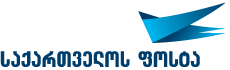                         კანდიდატის განაცხადის ფორმა                        კანდიდატის განაცხადის ფორმა                        კანდიდატის განაცხადის ფორმა                        კანდიდატის განაცხადის ფორმა                        კანდიდატის განაცხადის ფორმა                        კანდიდატის განაცხადის ფორმა                        კანდიდატის განაცხადის ფორმა                        კანდიდატის განაცხადის ფორმა                        კანდიდატის განაცხადის ფორმა                        კანდიდატის განაცხადის ფორმა                        კანდიდატის განაცხადის ფორმა                        კანდიდატის განაცხადის ფორმაგთხოვთ მიუთითოთ  ვაკანსია, რომელზეც გსურთ  განაცხადის  შემოტანაგთხოვთ მიუთითოთ  ვაკანსია, რომელზეც გსურთ  განაცხადის  შემოტანაგთხოვთ მიუთითოთ  ვაკანსია, რომელზეც გსურთ  განაცხადის  შემოტანაგთხოვთ მიუთითოთ, ადრე თუ გქონიათ გამოგზავნილი განაცხადი შპს „საქართველოს ფოსტა“-ში  ვაკანტურ თანამდებობაზეგთხოვთ მიუთითოთ, ადრე თუ გქონიათ გამოგზავნილი განაცხადი შპს „საქართველოს ფოსტა“-ში  ვაკანტურ თანამდებობაზეგთხოვთ მიუთითოთ, ადრე თუ გქონიათ გამოგზავნილი განაცხადი შპს „საქართველოს ფოსტა“-ში  ვაკანტურ თანამდებობაზე დიახ დიახ დიახ დიახ დიახ არა არა არა არა არაგთხოვთ მიუთითოთ ვაკანსიის დასახელება და გამოგზავნის თარიღიგთხოვთ მიუთითოთ ვაკანსიის დასახელება და გამოგზავნის თარიღიგთხოვთ მიუთითოთ ვაკანსიის დასახელება და გამოგზავნის თარიღიშერჩევის რა ეტაპები გაქვთ გავლილიშერჩევის რა ეტაპები გაქვთ გავლილიშერჩევის რა ეტაპები გაქვთ გავლილი ტესტირება ტესტირება გასაუბრება გასაუბრება გასაუბრება გასაუბრება გასაუბრება გასაუბრება გასაუბრება სტაჟირებასახელი, მამის სახელი, გვარისახელი, მამის სახელი, გვარისახელი, მამის სახელი, გვარიდაბადების რიცხვი, თვე, წელი, ადგილიდაბადების რიცხვი, თვე, წელი, ადგილიდაბადების რიცხვი, თვე, წელი, ადგილისქესისქესისქესი მამრობითი მამრობითი მამრობითი მამრობითი მამრობითი მამრობითი მდედრობითი მდედრობითი მდედრობითი მდედრობითიოჯახური მდგომარეობაოჯახური მდგომარეობაოჯახური მდგომარეობადაოჯახებულიგანქორწინებულიდაოჯახებულიგანქორწინებულიდაოჯახებულიგანქორწინებულიდაოჯახებულიგანქორწინებულიდაოჯახებულიგანქორწინებულიდაოჯახებულიგანქორწინებულიდასაოჯახებელიქვრივიდასაოჯახებელიქვრივიდასაოჯახებელიქვრივიდასაოჯახებელიქვრივირეგისტრაციის მისამართი რეგისტრაციის მისამართი რეგისტრაციის მისამართი ფაქტობრივი საცხოვრებელი ადგილის მისამართიფაქტობრივი საცხოვრებელი ადგილის მისამართიფაქტობრივი საცხოვრებელი ადგილის მისამართიტელეფონის №ტელეფონის №     მობილურის №     მობილურის №     მობილურის №     მობილურის №     მობილურის №ელ.ფოსტის მისამართიელ.ფოსტის მისამართიელ.ფოსტის მისამართიპირადი №პირადი №პირადი №განათლებაგანათლებაგანათლება უმაღლესი უმაღლესი უმაღლესი საშუალო  საშუალო  საშუალო  საშუალო  საშუალო ვარ სტუდენტივარ სტუდენტიმიუთითეთ თუ გაქვთ სამუშაო გამოცდილებამიუთითეთ თუ გაქვთ სამუშაო გამოცდილებამიუთითეთ თუ გაქვთ სამუშაო გამოცდილებადიახდიახდიახდიახდიახდიახ არა არა არა არავაკანსიასთან დაკავშირებული შეკითხვებივაკანსიასთან დაკავშირებული შეკითხვებივაკანსიასთან დაკავშირებული შეკითხვებივაკანსიასთან დაკავშირებული შეკითხვებივაკანსიასთან დაკავშირებული შეკითხვებივაკანსიასთან დაკავშირებული შეკითხვებივაკანსიასთან დაკავშირებული შეკითხვებივაკანსიასთან დაკავშირებული შეკითხვებივაკანსიასთან დაკავშირებული შეკითხვებივაკანსიასთან დაკავშირებული შეკითხვებივაკანსიასთან დაკავშირებული შეკითხვებივაკანსიასთან დაკავშირებული შეკითხვებივაკანსიასთან დაკავშირებული შეკითხვებიმიუთითეთ თუ რატომ დაინტერესდით ვაკანსიითმიუთითეთ თუ რატომ დაინტერესდით ვაკანსიითმიუთითეთ თუ რატომ დაინტერესდით ვაკანსიითმიუთითეთ თუ რატომ დაინტერესდით ვაკანსიითგანსაზღვრეთ თქვენთვის მისაღები ყოველთვიური ხელფასის ოდენობაგანსაზღვრეთ თქვენთვის მისაღები ყოველთვიური ხელფასის ოდენობაგანსაზღვრეთ თქვენთვის მისაღები ყოველთვიური ხელფასის ოდენობაგანსაზღვრეთ თქვენთვის მისაღები ყოველთვიური ხელფასის ოდენობალარი (ხელზე ასაღები თანხა)ლარი (ხელზე ასაღები თანხა)ლარი (ხელზე ასაღები თანხა)ლარი (ხელზე ასაღები თანხა)ლარი (ხელზე ასაღები თანხა)ლარი (ხელზე ასაღები თანხა)გთხოვთ მიუთითოთ   შპს „საქართველოს ფოსტა“-ში მუშაობის დაწყების თქვენთვის სასურველი თარიღიგთხოვთ მიუთითოთ   შპს „საქართველოს ფოსტა“-ში მუშაობის დაწყების თქვენთვის სასურველი თარიღიგთხოვთ მიუთითოთ   შპს „საქართველოს ფოსტა“-ში მუშაობის დაწყების თქვენთვის სასურველი თარიღიგთხოვთ მიუთითოთ   შპს „საქართველოს ფოსტა“-ში მუშაობის დაწყების თქვენთვის სასურველი თარიღიგთხოვთ მიუთითოთ რეკომენდატორები, რომლებიც საჭიროების შემთხვევაში გაგიწევენ პროფესიულ რეკომენდაციას. თუ არ გაქვთ სამუშაო გამოცდილება, მიუთითეთ რეკომენდატორები სასწავლო დაწესებულებიდანგთხოვთ მიუთითოთ რეკომენდატორები, რომლებიც საჭიროების შემთხვევაში გაგიწევენ პროფესიულ რეკომენდაციას. თუ არ გაქვთ სამუშაო გამოცდილება, მიუთითეთ რეკომენდატორები სასწავლო დაწესებულებიდანგთხოვთ მიუთითოთ რეკომენდატორები, რომლებიც საჭიროების შემთხვევაში გაგიწევენ პროფესიულ რეკომენდაციას. თუ არ გაქვთ სამუშაო გამოცდილება, მიუთითეთ რეკომენდატორები სასწავლო დაწესებულებიდანგთხოვთ მიუთითოთ რეკომენდატორები, რომლებიც საჭიროების შემთხვევაში გაგიწევენ პროფესიულ რეკომენდაციას. თუ არ გაქვთ სამუშაო გამოცდილება, მიუთითეთ რეკომენდატორები სასწავლო დაწესებულებიდანგთხოვთ მიუთითოთ რეკომენდატორები, რომლებიც საჭიროების შემთხვევაში გაგიწევენ პროფესიულ რეკომენდაციას. თუ არ გაქვთ სამუშაო გამოცდილება, მიუთითეთ რეკომენდატორები სასწავლო დაწესებულებიდანგთხოვთ მიუთითოთ რეკომენდატორები, რომლებიც საჭიროების შემთხვევაში გაგიწევენ პროფესიულ რეკომენდაციას. თუ არ გაქვთ სამუშაო გამოცდილება, მიუთითეთ რეკომენდატორები სასწავლო დაწესებულებიდანგთხოვთ მიუთითოთ რეკომენდატორები, რომლებიც საჭიროების შემთხვევაში გაგიწევენ პროფესიულ რეკომენდაციას. თუ არ გაქვთ სამუშაო გამოცდილება, მიუთითეთ რეკომენდატორები სასწავლო დაწესებულებიდანგთხოვთ მიუთითოთ რეკომენდატორები, რომლებიც საჭიროების შემთხვევაში გაგიწევენ პროფესიულ რეკომენდაციას. თუ არ გაქვთ სამუშაო გამოცდილება, მიუთითეთ რეკომენდატორები სასწავლო დაწესებულებიდანგთხოვთ მიუთითოთ რეკომენდატორები, რომლებიც საჭიროების შემთხვევაში გაგიწევენ პროფესიულ რეკომენდაციას. თუ არ გაქვთ სამუშაო გამოცდილება, მიუთითეთ რეკომენდატორები სასწავლო დაწესებულებიდანგთხოვთ მიუთითოთ რეკომენდატორები, რომლებიც საჭიროების შემთხვევაში გაგიწევენ პროფესიულ რეკომენდაციას. თუ არ გაქვთ სამუშაო გამოცდილება, მიუთითეთ რეკომენდატორები სასწავლო დაწესებულებიდანგთხოვთ მიუთითოთ რეკომენდატორები, რომლებიც საჭიროების შემთხვევაში გაგიწევენ პროფესიულ რეკომენდაციას. თუ არ გაქვთ სამუშაო გამოცდილება, მიუთითეთ რეკომენდატორები სასწავლო დაწესებულებიდანგთხოვთ მიუთითოთ რეკომენდატორები, რომლებიც საჭიროების შემთხვევაში გაგიწევენ პროფესიულ რეკომენდაციას. თუ არ გაქვთ სამუშაო გამოცდილება, მიუთითეთ რეკომენდატორები სასწავლო დაწესებულებიდანგთხოვთ მიუთითოთ რეკომენდატორები, რომლებიც საჭიროების შემთხვევაში გაგიწევენ პროფესიულ რეკომენდაციას. თუ არ გაქვთ სამუშაო გამოცდილება, მიუთითეთ რეკომენდატორები სასწავლო დაწესებულებიდანსახელი, გვარიკომპანიის დასახელებაკომპანიის დასახელებაკომპანიის დასახელებათანამდებობათანამდებობათანამდებობათანამდებობათანამდებობათანამდებობატელეფონის №ტელეფონის №ტელეფონის №გთხოვთ მიუთითოთ ოჯახის წევრები, ნათესავები, რომლებიც მუშაობენ შპს „საქართველოს ფოსტა“-ში (ასეთის არსებობის შემთხვევაში)გთხოვთ მიუთითოთ ოჯახის წევრები, ნათესავები, რომლებიც მუშაობენ შპს „საქართველოს ფოსტა“-ში (ასეთის არსებობის შემთხვევაში)გთხოვთ მიუთითოთ ოჯახის წევრები, ნათესავები, რომლებიც მუშაობენ შპს „საქართველოს ფოსტა“-ში (ასეთის არსებობის შემთხვევაში)გთხოვთ მიუთითოთ ოჯახის წევრები, ნათესავები, რომლებიც მუშაობენ შპს „საქართველოს ფოსტა“-ში (ასეთის არსებობის შემთხვევაში)ასეთი გარემოების არსებობის შემთხვევაში, განსაზღვრეთ მიზეზიასეთი გარემოების არსებობის შემთხვევაში, განსაზღვრეთ მიზეზიასეთი გარემოების არსებობის შემთხვევაში, განსაზღვრეთ მიზეზიასეთი გარემოების არსებობის შემთხვევაში, განსაზღვრეთ მიზეზითანახმა ხართ გადამოწმდეს თქვენს მიერ ფორმაში მითითებული მონაცემებითანახმა ხართ გადამოწმდეს თქვენს მიერ ფორმაში მითითებული მონაცემებითანახმა ხართ გადამოწმდეს თქვენს მიერ ფორმაში მითითებული მონაცემებითანახმა ხართ გადამოწმდეს თქვენს მიერ ფორმაში მითითებული მონაცემებიდიახდიახდიახდიახდიახარაარაარაარაქვემორე ხელმოწერით ვადასტურებ, რომ ჩემს მიერ განაცხადში მითითებული ინფორმაცია შეესაბამება სინამდვილესქვემორე ხელმოწერით ვადასტურებ, რომ ჩემს მიერ განაცხადში მითითებული ინფორმაცია შეესაბამება სინამდვილესქვემორე ხელმოწერით ვადასტურებ, რომ ჩემს მიერ განაცხადში მითითებული ინფორმაცია შეესაბამება სინამდვილესქვემორე ხელმოწერით ვადასტურებ, რომ ჩემს მიერ განაცხადში მითითებული ინფორმაცია შეესაბამება სინამდვილესქვემორე ხელმოწერით ვადასტურებ, რომ ჩემს მიერ განაცხადში მითითებული ინფორმაცია შეესაბამება სინამდვილესქვემორე ხელმოწერით ვადასტურებ, რომ ჩემს მიერ განაცხადში მითითებული ინფორმაცია შეესაბამება სინამდვილესქვემორე ხელმოწერით ვადასტურებ, რომ ჩემს მიერ განაცხადში მითითებული ინფორმაცია შეესაბამება სინამდვილესქვემორე ხელმოწერით ვადასტურებ, რომ ჩემს მიერ განაცხადში მითითებული ინფორმაცია შეესაბამება სინამდვილესქვემორე ხელმოწერით ვადასტურებ, რომ ჩემს მიერ განაცხადში მითითებული ინფორმაცია შეესაბამება სინამდვილესქვემორე ხელმოწერით ვადასტურებ, რომ ჩემს მიერ განაცხადში მითითებული ინფორმაცია შეესაბამება სინამდვილესქვემორე ხელმოწერით ვადასტურებ, რომ ჩემს მიერ განაცხადში მითითებული ინფორმაცია შეესაბამება სინამდვილესქვემორე ხელმოწერით ვადასტურებ, რომ ჩემს მიერ განაცხადში მითითებული ინფორმაცია შეესაბამება სინამდვილესქვემორე ხელმოწერით ვადასტურებ, რომ ჩემს მიერ განაცხადში მითითებული ინფორმაცია შეესაბამება სინამდვილესხელმოწერა (თუ განაცხადს ავსებთ ელექტრონულად, ჩაწერეთ სახელი და გვარი)ხელმოწერა (თუ განაცხადს ავსებთ ელექტრონულად, ჩაწერეთ სახელი და გვარი)ხელმოწერა (თუ განაცხადს ავსებთ ელექტრონულად, ჩაწერეთ სახელი და გვარი)ხელმოწერა (თუ განაცხადს ავსებთ ელექტრონულად, ჩაწერეთ სახელი და გვარი)შევსების თარიღიშევსების თარიღიშევსების თარიღიშევსების თარიღიგანაცხადის ფორმასთან ერთად გამოაგზავნეთ თქვენი რეზიუმეგანაცხადის ფორმასთან ერთად გამოაგზავნეთ თქვენი რეზიუმეგანაცხადის ფორმასთან ერთად გამოაგზავნეთ თქვენი რეზიუმეგანაცხადის ფორმასთან ერთად გამოაგზავნეთ თქვენი რეზიუმეგანაცხადის ფორმასთან ერთად გამოაგზავნეთ თქვენი რეზიუმეგანაცხადის ფორმასთან ერთად გამოაგზავნეთ თქვენი რეზიუმეგანაცხადის ფორმასთან ერთად გამოაგზავნეთ თქვენი რეზიუმეგანაცხადის ფორმასთან ერთად გამოაგზავნეთ თქვენი რეზიუმეგანაცხადის ფორმასთან ერთად გამოაგზავნეთ თქვენი რეზიუმეგანაცხადის ფორმასთან ერთად გამოაგზავნეთ თქვენი რეზიუმეგანაცხადის ფორმასთან ერთად გამოაგზავნეთ თქვენი რეზიუმეგანაცხადის ფორმასთან ერთად გამოაგზავნეთ თქვენი რეზიუმეგანაცხადის ფორმასთან ერთად გამოაგზავნეთ თქვენი რეზიუმე